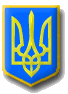 ЛИТОВЕЗЬКА    СІЛЬСЬКА РАДАВОЛОДИМИРСЬКОГО  РАЙОНУ ВОЛИНСЬКОЇ ОБЛАСТІТридцять дев’ята   сесія восьмого  скликанняР І Ш Е Н Н ЯВід   07 грудня  2023 року                 с.Литовеж                                     № 39 /14Про план діяльності Литовезької сільської радиз підготовки проектів регуляторних актів на 2024 рік     Відповідно до Закону України «Про засади державної регуляторної політики у сфері господарської діяльності», керуючись ст. 26, 27 Закону України «Про місцеве самоврядування в Україні», Литовезька  сільська рада ВИРІШИЛА:1.  Затвердити план діяльності Литовезької  сільської ради з підготовки проектів регуляторних актів на 2024 рік згідно з додатком.2. Оприлюднити план діяльності Литовезької сільської ради з підготовки проектів регуляторних актів на 2024 рік у визначений Законом України «Про засади державної регуляторної політики у сфері господарської діяльності» термін та спосіб.3. Дозволити сільському голові, постійним комісіям при необхідності вносити  зміни та доповнення до плану діяльності сільської ради з підготовки проектів регуляторних актів.4.  Встановити, що розробник проекту регуляторного акту:4.1. Розробляє аналіз регуляторного впливу проекту регуляторного акту;4.2. Забезпечує:    - оприлюднення повідомлення про публікацію проекту регуляторного акту та аналізу його регуляторного впливу;    - оприлюднення проекту регуляторного акту та аналіз регуляторного впливу;    - звіт пропозицій та зауважень до проекту регуляторного впливу;    - проведення і оприлюднення базового, повторного і періодичного відстежень результативності регуляторного акту у спосіб і терміни, визначені ст. 10 Закону України «Про засади державної регуляторної політики у сфері господарської діяльності»;    - винесення на розгляд виконавчого комітету сільської ради проекту рішення регуляторного акту, аналізу регуляторного впливу, зауважень і пропозицій;    - оприлюднення регуляторного акта після його прийняття на офіційному сайті ради не пізніше як у десятиденний строк після їх прийняття та підписання;   - складання звіту про відстеження результативності регуляторних актів на основі матеріалів, отриманих від розробників регуляторних актів.5. Затвердити Положення про порядок підготовки, обговорення, прийняття та відстежування результативності регуляторних актів Литовезької сільської ради з питань господарської діяльності.6.  Контроль за виконанням даного рішення покласти на постійну комісію сільської ради з питань бюджету, фінансів та планування соціально- економічного розвитку, інвестицій та міжнародного співробітництва.Сільський голова						                           Олена КАСЯНЧУКМирослава Жукова                                                                                                   Додаток до рішення сесії		                                 Литовезької сільської ради№ 39/14  від   .12.2023 року                                                           ПланДіяльності Литовезької сільської ради з підготовки проектів регуляторнихактів на 2024 рікСекретар  ради	                                                                    Мирослава Жукова№ п/пВид регуляторного актуНазваОбгрунтування необхідності прийняттяТермін підготовкиПідрозділ, відповідальний за підготовкуПримітки(спосіб оприлюднення1Рішення сільської радиПро затвердження Положення про порядок залучення, розрахунку розміру і використання коштів пайової участі у розвитку інфраструктури населених пунктів  Литовезької сільської радиЗбільшення дохідної частини сільського бюджету та затвердження порядку відрахування пайової участі забудовників у розвитку інфраструктури населених пунктівІ півріччя 2024 рокуПостійна комісія з питань бюджету,фінансівта планування соціально-економічного розвитку, інвестицій та міжнародного співробітництваПроект буде оприлюднений у визначений законом термінІніціатором підготовки проекту є постійна комісія сільської ради2Рішення сільської ради«Про місцеві податки і збори на 2024 рік»З метою наповнення надходжень до бюджету, залучення до оподаткування громадян та розширення переліку діяльності платників податків.ІІ квартал 2024 рокуПостійна комісія з питань бюджету,фінансівта планування соціально-економічного розвитку, інвестицій та міжнародного співробітництваПроект буде оприлюднений у визначений законом термінІніціатором підготовки проекту є постійна комісія сільської ради